Waleid GamaleldienChairmanSuez Canal Economic Zone “SCZone”Mr. Gamaleldien brings over 25 years of experience within the spectrum of Investment Management/Banking/Real Estate and financial markets in addition to the Egyptian public sector. In August 2022, Gamaleldien was appointed as Chairman of the Suez Canal Economic Zone after serving previously from Jan 2020 as the CEO and from May 2022 as Vice Chairman for Investment & Promotion of the zone. Prior to joining SCZone, he assumed several roles within private sector companies and banks in the United Arab Emirates for over 16 years. Before that, he held several posts within the Egyptian Banking sector and at the Ministry of Economy & Foreign Trade. Gamaleldien served also on the BOD of several companies within the MENA & EU regions. He holds a Master of Science in Financial Engineering & Quantitative Analysis from ICMA Centre – Henley Business School, University of Reading, United Kingdom and a Bachelor of Commerce - Faculty of Commerce at Ain Shams University.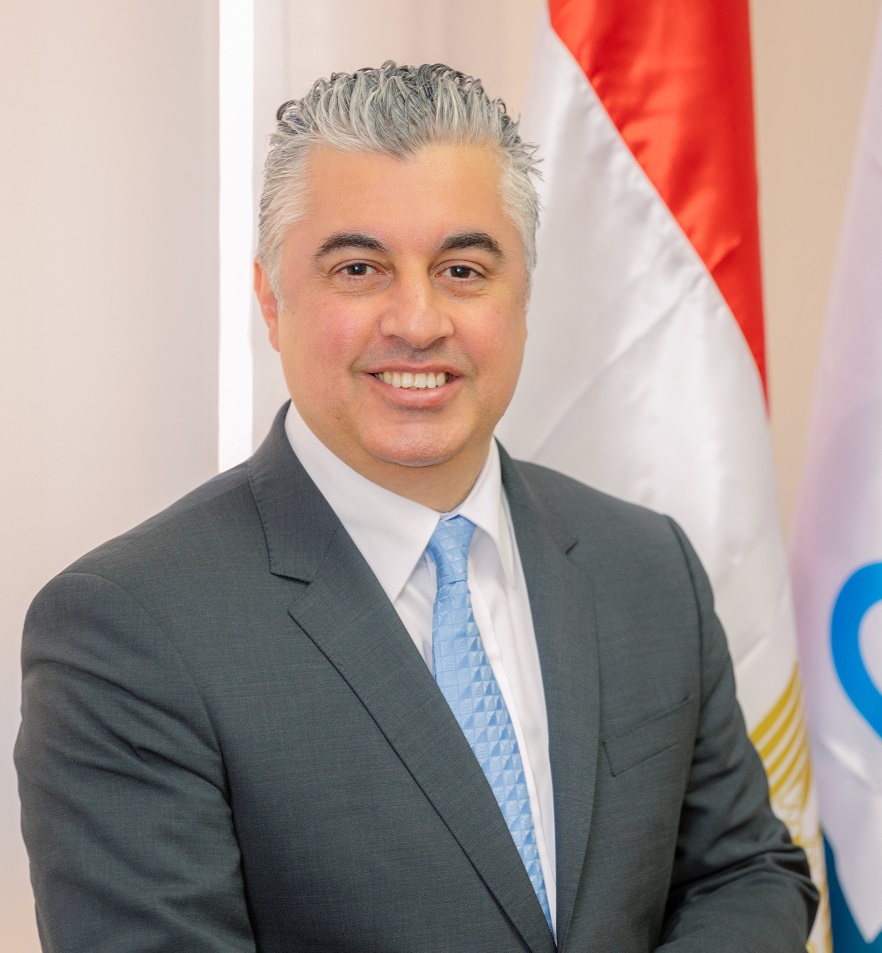 